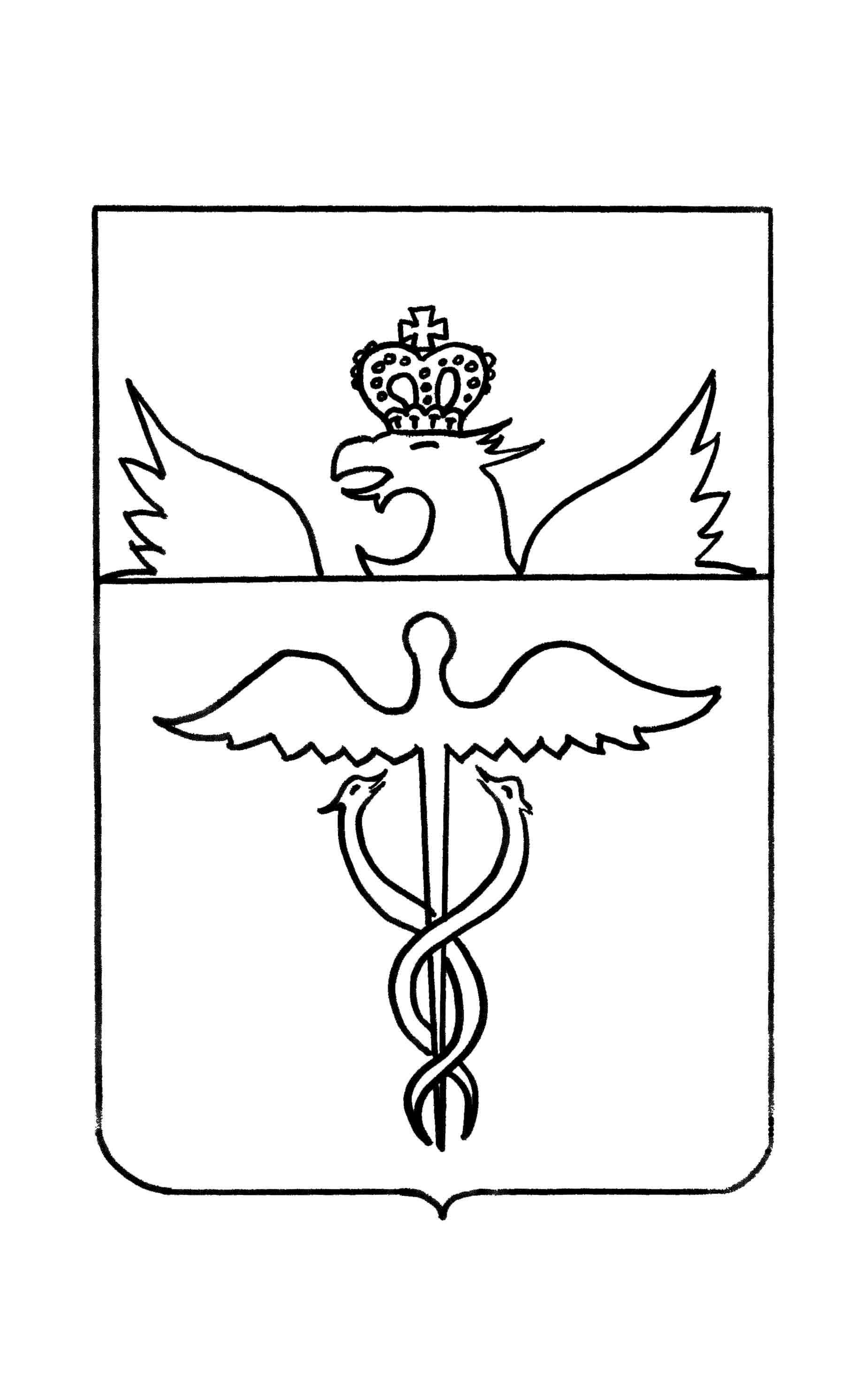 Администрация Гвазденского сельского поселения Бутурлиновского муниципального районаВоронежской областиПОСТАНОВЛЕНИЕот  14 октября  2020 года  № 41     с. Гвазда	В соответствии  с пунктом  5 ст. 264.2. Бюджетного кодекса Российской Федерации, пунктом 33 Положения о бюджетном процессе в Гвазденском сельском поселении, утвержденного решением Совета народных депутатов  Гвазденского сельского  поселения от 31.08.2015 года № 261ПОСТАНОВЛЯЮ:          Утвердить отчет об исполнении бюджета Гвазденского сельского поселения  Бутурлиновского  муниципального района Воронежской области за 9 месяцев  2020 года.Глава Гвазденского сельского поселения                                                                        Л.М. Богданова                                   Утвержден                                                                             постановлением администрации 						      Гвазденского сельского поселения 						      от 14.10.2020 г.  № 41     ОТЧЕТ          Об исполнении бюджета Гвазденского сельского  поселения Бутурлиновского муниципального района Воронежской области за 9 месяцев 2020 года.Исполнение  бюджета по доходам.     За 9 месяцев 2020 года исполнение  бюджета Гвазденского сельского поселения по доходам составило 5 693,2 тыс. рублей, или 57,1% к годовым назначениям.     Налоговые и неналоговые доходы бюджета Гвазденского сельского поселения исполнены в сумме 1354,2 тыс. рублей, или 38,2 % к годовым назначениям.     По налоговым доходам  при уточненном годовом плане 3 294,0 тыс. рублей, поступление составило 1 117,3 тыс. рублей, в том числе:- налог на доходы физических лиц-	 131,1 тыс. руб.- налог на имущество физических лиц –   35,1 тыс. рублей;- земельный налог –                                     854,5 тыс. рублей;- государственная пошлина -                      4,0 тыс. рублей;- единый сельскохозяйственный налог –  92,6 тыс. рублей.     По неналоговым доходам поступление составило 236,8 тыс. рублей.      За 9 месяцев 2020 года в бюджете Гвазденского сельского  поселения при уточненном плане на год 6 426,2 тыс. рублей безвозмездные поступления составили в общей сумме 4 338,9 тыс. рублей, или 67,5 %.Исполнение  бюджета по расходам.Исполнение бюджета Гвазденского сельского поселения по расходам за 9 месяцев 2020 года составляет 6 898,5 тыс. рублей при годовом плане 10 172,1 тыс. рублей или 67,8 %.      Расходы культурной сферы бюджета при годовом плане 3 319,0 тыс. рублей профинансированы на сумму 2 351,4 тыс. рублей, в том числе:- по разделу «Культура» 2 351,4  тыс. рублей, или 70,8 % к годовому плану;По разделу «Общегосударственные вопросы» расходы исполнены в сумме 1 730,9 тыс. рублей, или 67,7 % к годовому плану.       По разделу «Жилищно - коммунальное  хозяйство» расходы исполнены в сумме 563,3 тыс. рублей, или 44,2 % к годовому плану.По подразделу «Благоустройство» расходы исполнены в сумме 563,3 тыс. рублей, что составляет 44,2 % к годовому плану.      Задолженности по оплате труда и начислениям на ФОТ работникам бюджетных учреждений,  финансируемых из бюджета Гвазденского сельского поселения по состоянию на 01.10.2020 года не имеется.      Источники финансирования дефицита бюджета.За 9 месяцев 2020 года бюджет Гвазденского сельского поселения исполнен с дефицитом – 1 205,4 тыс. рублей.Главный бухгалтер                                                       Н.Ю. Солодухина                                        Главный бухгалтер:                                                        Н.Ю. СолодухинаОб утверждении отчета об исполнении бюджета Гвазденского сельского поселения Бутурлиновского    муниципального района Воронежской области за 9 месяцев 2020 года.                                                                                                Приложение 1                                                                                               Приложение 1                                                                                               Приложение 1                                                                                               Приложение 1                                                                                                к отчету об исполнении бюджета                                                                                                к отчету об исполнении бюджета                                                                                                к отчету об исполнении бюджета                                                                                                к отчету об исполнении бюджета                                                                                                Гвазденского сельского поселения                                                                                                     Гвазденского сельского поселения                                                                                                     Гвазденского сельского поселения                                                                                                     Гвазденского сельского поселения                                                                                                     за 9 месяцев 2020 года                                                                                                за 9 месяцев 2020 года                                                                                                за 9 месяцев 2020 года                                                                                                за 9 месяцев 2020 года                                                                                                за 9 месяцев 2020 годаИсполнение бюджета Гвазденского сельского поселения  по доходамИсполнение бюджета Гвазденского сельского поселения  по доходамИсполнение бюджета Гвазденского сельского поселения  по доходамИсполнение бюджета Гвазденского сельского поселения  по доходамИсполнение бюджета Гвазденского сельского поселения  по доходамза 9 месяцев 2020 года                              рублей                              рублейКод бюджетной классификацииРасшифровка кода бюджетной классификацииПлан на годИсполнено% к плану на год8 50 00000 00 0000 000Доходы бюджета - ИТОГО9 969 226,705 693 150,9757,11 00 00000 00 0000 000НАЛОГОВЫЕ  И  НЕНАЛОГОВЫЕ  ДОХОДЫ3 543 000,001 354 218,0238,21 01 02000 01 0000 110Налог на доходы  физических лиц123 000,00131 143,82106,61 03 02000 01 0000 110 Доходы от уплаты акцизов1 05 03000 01 0000 110Единый сельскохозяйственный налог128 000,0092 573,1072,31 06 01000 00 0000 110Налоги на имущество физических  лиц99 000,0035 138,9735,51 06 04012 02 0000 110Транспортный налог с физических лиц1 06 06000 00 0000 110Земельный налог2 936 000,00854 516,3329,11 08 04000 01 0000 110Государственная пошлина за совершение нотариальных действий ( за исключением действий, совершаемых консульскими учреждениями Российской Федерации)8 000,004 000,0050,01 11 05000 00 0000 120Доходы, получаемые в виде арендной либо иной платы за передачу в возмездное пользование государственного и муниципального имущества (за исключением имущества бюджетных и автономных учреждений, а также имущества государственных и муниципальных унитарных предприятий , в том числе казенных)239 000,00232 845,8097,4113 00000 00 0000 000Доходы от оказания платных услуг и компенсации затрат государства10 000,003 000,0030,0114 02000 00 0000 000Доходы от реализации имущества, находящегося в государственной и муниципальной собственности 116 90000 00 0000 140Штрафы, санкции, возмещение ущерба0,001 000,000,0117 05000 00 0000 180Прочие неналоговые доходы2 00 00000 00 0000 000Безвозмездные поступления6 426 226,704 338 932,9567,52 02 00000 00 0000 000Безвозмездные поступления от других бюджетов бюджетной системы РФ6 426 226,704 338 932,9567,52 02 10000 00 0000 151Дотации бюджетам бюджетной системы Российской Федерации 3 242 000,002 306 340,0071,12 02 15001 10 0000 151Дотации бюджетам поселений на выравнивание бюджетной обеспеченности586 000,00439 560,0075,02 02 15002 10 0000 151Дотация бюджетам на поддержку мер по обеспечению сбалансированности бюджетов2 656 000,001 866 780,0070,32 02 30000 00 0000 151Субвенции бюджетам субъектов Российской Федерации и муниципальных образований88 000,0060 600,0068,92 02 40000 00 0000 151Иные межбюджетные трансферты3 096 226,701 971 992,9563,7Приложение 2Приложение 2Приложение 2Приложение 2к отчету об исполнении бюджетак отчету об исполнении бюджетак отчету об исполнении бюджетак отчету об исполнении бюджетак отчету об исполнении бюджетаГвазденского сельского  поселения Гвазденского сельского  поселения Гвазденского сельского  поселения Гвазденского сельского  поселения Гвазденского сельского  поселения за 9 месяцев 2020 годаза 9 месяцев 2020 годаза 9 месяцев 2020 годаза 9 месяцев 2020 годаза 9 месяцев 2020 годаИсполнение бюджета Гвазденского сельского  поселения по расходамИсполнение бюджета Гвазденского сельского  поселения по расходамИсполнение бюджета Гвазденского сельского  поселения по расходамИсполнение бюджета Гвазденского сельского  поселения по расходамИсполнение бюджета Гвазденского сельского  поселения по расходамИсполнение бюджета Гвазденского сельского  поселения по расходамза 9 месяцев 2020 года.за 9 месяцев 2020 года.за 9 месяцев 2020 года.за 9 месяцев 2020 года.за 9 месяцев 2020 года.за 9 месяцев 2020 года.                  рублей Код бюджетной классификацииРасшифровка кода бюджетной классификацииПлан на годПлан на годИсполнено% к плану на год0100  0000000 000 000Общегосударственные вопросы2 556 007,192 556 007,191 730 885,7167,70102  0000000 000 000Функционирование высшего должностного лица753 000,00753 000,00620 222,8382,40104  0000000 000 000Функционирование местных администраций1 803 007,191 803 007,191 110 662,8861,60111  0000000 000 000 Резервные фонды1 000,001 000,00--0200  0000000 000 000Национальная оборона88 000,0088 000,0060 600,0068,90300  0000000 000 000Национальная безопасность и правоохранительная  деятельность131 500,00131 500,00100 195,4176,20400  0000000 000 000Национальная экономика2 452 966,002 452 966,001 821 570,0674,30500  0000000 000 000Жилищно-коммунальное хозяйство1 274 979,901 274 979,90563 250,0544,20503  0000000 000 000Благоустройство1 274 979,901 274 979,90563 250,0544,20800  0000000 000 000Культура, кинематография3 319 014,803 319 014,802 351 366,7870,80801  0000000 000 000Культура3 319 014,803 319 014,802 351 366,7870,80900  0000000 000 000Здравоохранение54 759,2054 759,2052 978,8096,71000  0000000 000 000Социальная политика252 000,00252 000,00186 275,0773,91001  0000000 000 000Пенсионное обеспечение252 000,00252 000,00186 275,0773,91403  0000000 000 000Межбюджетные трансферты общего характера41 900,0041 900,0031 425,0075,09800  0000000 000 000Расходы бюджета - ВСЕГО10 172 127,0910 172 127,096 898 546,8867,87900  0000000 000 000Результат исполнения бюджета (дефицит "-", профицит "+")-202 900,39-202 900,39- 1 205 395,91Приложение 3к отчету об исполнении бюджетаГвазденского сельского  поселения за 9 месяцев 2020 годаПриложение 3к отчету об исполнении бюджетаГвазденского сельского  поселения за 9 месяцев 2020 годаПриложение 3к отчету об исполнении бюджетаГвазденского сельского  поселения за 9 месяцев 2020 годаПриложение 3к отчету об исполнении бюджетаГвазденского сельского  поселения за 9 месяцев 2020 годаИсточники финансирования дефицита бюджета Гвазденского сельского  поселения за 9 месяцев 2020 года.Источники финансирования дефицита бюджета Гвазденского сельского  поселения за 9 месяцев 2020 года.Источники финансирования дефицита бюджета Гвазденского сельского  поселения за 9 месяцев 2020 года.Источники финансирования дефицита бюджета Гвазденского сельского  поселения за 9 месяцев 2020 года.Источники финансирования дефицита бюджета Гвазденского сельского  поселения за 9 месяцев 2020 года.                                                       рублей                                                        рублей Код бюджетной классификацииРасшифровка кода бюджетной классификацииПлан на годИсполнено90  00 00 00 00 0000 000 Источники финансирования дефицита бюджета - всего202 900,391 205 395,9101 05 00 00 00 0000 000Изменение остатков средств на счетах по учету средств бюджета202 900,391 205 395,9101 05 00 00 00 0000 500Увеличение остатков средств бюджетов-9 969 226,70-5 693 150,9701 05 02 00 00 0000 500Увеличение прочих остатков средств бюджетов-9 969 226,70-5 693 150,9701 05 02 01 00 0000 510Увеличение прочих остатков денежных средств бюджетов-9 969 226,70-5 693 150,9701 05 02 01 10 0000 510Увеличение прочих остатков денежных средств бюджетов поселений-9 969 226,70-5 693 150,9701 05 00 00 00 0000 600Уменьшение остатков средств бюджетов10 172 127,096 898 546,8801 05 02 01 00 0000 600Уменьшение прочих остатков денежных средств бюджетов10 172 127,096 898 546,8801 05 02 01 00 0000 610Уменьшение прочих остатков денежных средств бюджетов 10 172 127,096 898 546,8801 05 02 01 10 0000 610Уменьшение прочих остатков денежных средств бюджетов сельских  поселений10 172 127,096 898 546,88